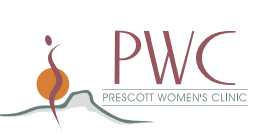 		Richard Ohanesian, MD	*   Jeffrey Osburn, MD    *    Katie Campuzano, MD			AnnMarie Massimo, OGNP    *    Victoria Cahill, OGNPObstetrical Patient QuestionnaireMedical HistoryGenetic ScreeningExposure and Infection History      ER\Urgent Care visits with current pregnancy?      YES    NO     N/A   (circle one)Menstrual History:     Last Day and Date of Most Recent Period________________		Number of days________    Age at First Period__________ (menstrual cycle)      Pregnancy Test Date: Weight prior to pregnancy:  	 Current MedicationsAllergies                                                                        Prescott Women’s Clinic                                           919 12th Pl., Suite 1                                   7600 E. Florentine Rd                                           Prescott, AZ 86305                                    Prescott Valley, AZ 86314                                                                             Tel: (928) 778-4300	                                                                             Fax: (928) 771-0920                                                                                                                                                                                              02/2020Patient InformationName:Name:Name:DOBAge:Language:Ethnicity:Cell:Home:Marital Status:Marital Status:Address:Address:Work:Work:Emergency Contact:Relationship:Emergency Contact:Relationship:Home:Cell:Work:Insurance:123HistoryY/NDATEHistoryYINDATEHistoryY/NDATEAllergic RhinitisDiabetesTrauma HistoryAnemia/HematologicHeart DiseaseUterine AbnormalitiesAsthma/Pulmonary'HypertensionVaricosities/DVTAutoimmune DisorderInfertilityAnesthetic ComplicationsAbnormal Pap SmearsLiver DiseaseOther Family HistoryBlood TransfusionNeurologic DisorderOtherBreast DisorderRenal DiseaseOtherDepression(Rh) SensitizedOtherPsychiatric DisorderThyroid DisorderOtherSubstance AbuseSubstance AbuseSubstance AbuseSubstance AbuseSubstance AbuseSurgery/HospitalizationsSurgery/HospitalizationsSubstanceY/NAmt/Day PrepregAmt/Day Preg# Years UseSurg/HospYEARTobacco packs/dayAlcohol drinks/dayIllicit recreational DrugTobacco packs/dayFamily HistoryY/NFamily HistoryY/NPatient Age >= 35 Years as of Est. Date of DeliveryAutismNeural Tube Defect (Spina Bifida, Anencephaly)If Yes Was Person Tested for Fragile X?Trisomy 21 (Down Syndrome)Mental RetardationCongenital Heart DefectIf Yes, Was Person Tested for Fragile X?Cystic FibrosisMuscular DystrophyTay-Sachs (Jewish, Cajun, Canadian)Sickle Cell Disease or Trait (African)Thalassemia (Italian Greek, Mediterranean, Asian)Other Inherited Genetic or Chromosomal DisorderCanavan SyndromeMaternal Metabolic Disorder (Type I Diabetes, Pku)Hemophilia or Hematologic DiseaseRecurrent Pregnancy Loss or a StillbirthHuntington's ChoreaOther Birth DefectsOther Genetic ScreeningHistoryY/NCmtHistoryY/NCmtPartner Has History of HIVRash or Viral illness Since LMPPatient or Partner Has History of Genital HemesHistory of Sexually Transmitted DiseaseExposure to TBOther Exposure or History of InfectionPast PregnanciesPast PregnanciesPast PregnanciesPast PregnanciesPast PregnanciesPast PregnanciesPast PregnanciesPast PregnanciesTotal Preg______  Term_______   Preterm______   Miscarriages/ Ectopic______   Living Children______Total Preg______  Term_______   Preterm______   Miscarriages/ Ectopic______   Living Children______Total Preg______  Term_______   Preterm______   Miscarriages/ Ectopic______   Living Children______Total Preg______  Term_______   Preterm______   Miscarriages/ Ectopic______   Living Children______Total Preg______  Term_______   Preterm______   Miscarriages/ Ectopic______   Living Children______Total Preg______  Term_______   Preterm______   Miscarriages/ Ectopic______   Living Children______Total Preg______  Term_______   Preterm______   Miscarriages/ Ectopic______   Living Children______Total Preg______  Term_______   Preterm______   Miscarriages/ Ectopic______   Living Children______Date of DeliveryWeeks atDeliveryBirthWeightSexM/FType ofDeliveryPlace of Birth(City/State)PretermY/NComplications?